                Служба ранней помощи «Будь здоров, малыш!»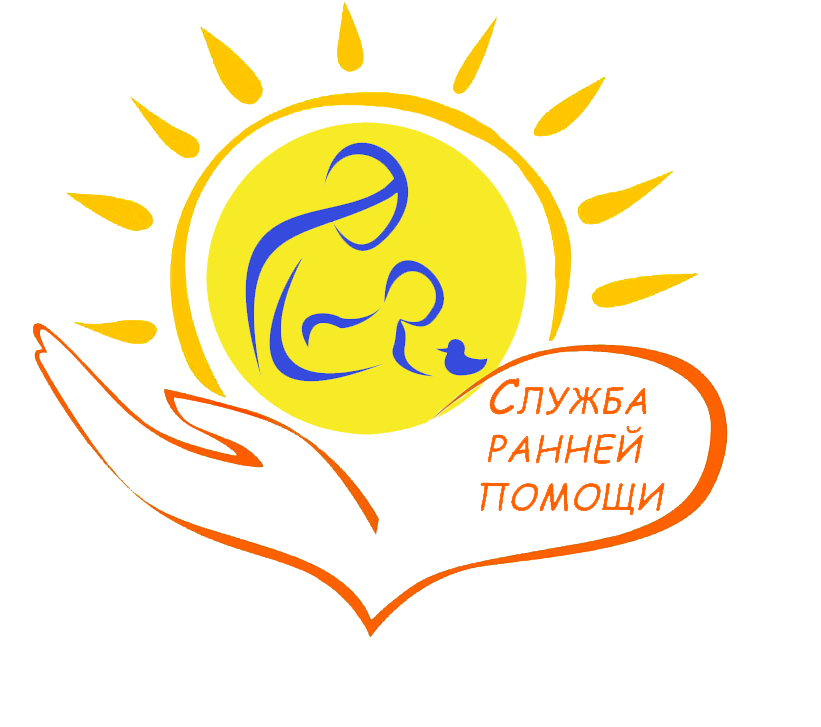 МБДОУ Д/с №4 «БерёзкаОказание комплексной психолого-педагогической помощи детям с нарушениями развития (с риском возникновения нарушений) и их семьям.__________________________________________________________________                дети в возрасте от 1 до 7 лет, не посещающие ДОУ_______________________________________________________________                                                                  дети в возрасте от 6 месяцев до 3 лет _____________________________________________________________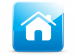 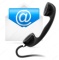 8 (34 241) 3-30-71, 4-18-54 г.Чайковский, ул.Мира, 9а   Услуги для детей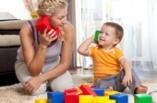  обследование (оценка) развития; развитие речи и формирование и развитие социально-бытовых навыков;                                                  Услуги для родителей (законных представителей) ; 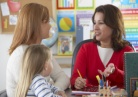  консультирование  и обучен сопровождение ребенка на этапе поступления в ДОУ;разработка программы ранней помощи и сопровождения ребенка и семьи. 